國立中正大學理學院「循環科技與永續發展」跨領域學分學程報名表2020.12.02修訂 學生資料  學生資料 學系名稱姓    名學    號E-Mail※ 學程設置細則與修課規定 ※※ 學程設置細則與修課規定 ※網址連結https://science.ccu.edu.tw/download.php?pat=481&class=615 QRCode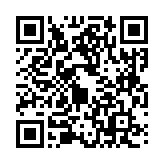 報名日期         年         月         日